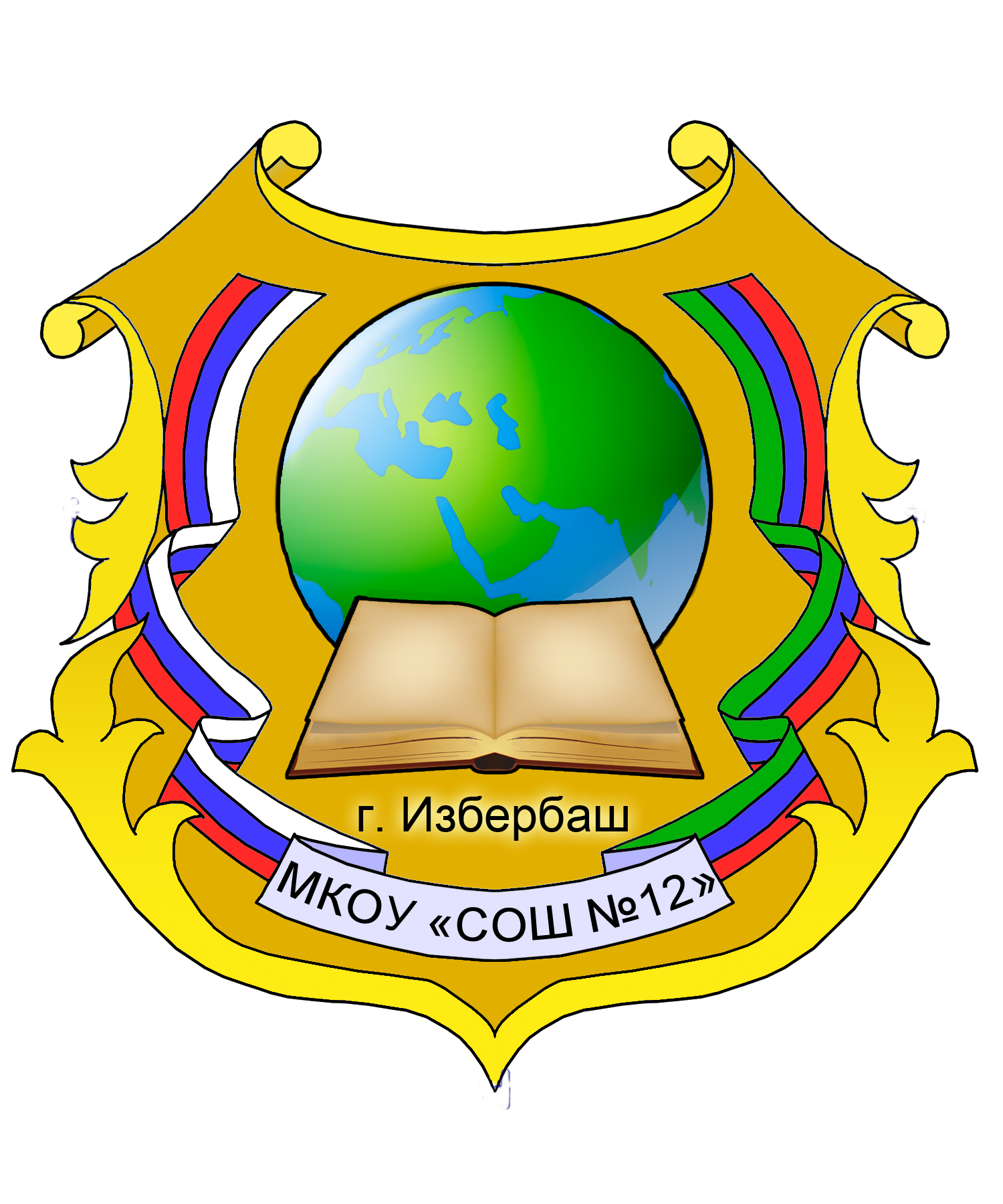 МКОУ «СОШ №12» 368500 Россия, Республика Дагестан,г. Избербаш, ул. Победы №19Тел./факс: 8(87245)2-67-41Электронная почта: izb.school.12@mail.ru Школьный сайт: http://izberbash12.dagschool.comПлан работы МКОУ «СОШ №12»с молодыми специалистамина 2019 – 2020 учебный год.Избербаш 2019Рассмотрено на заседании  МО Протокол № 1от «28» августа 2019гРуководитель ШМС___________ С.Р.Шамхалова     УтверждаюДиректор МКОУ «СОШ  №12»_____________ М.У. Шебединова       Приказ по школе № _______      от  _____________2019г.ТемаНаправления работыДатаОтветственный Форма контроляЗнакомство с учителем.Организационные мероприятияАвгуст - сентябрьЗам. директора  по УВР«Школа молодого специалиста»Собеседование с молодым специалистом.Знакомство с традициями школы.Выбор и назначение наставников.Диагностика умений и навыков молодого учителя.Заполнение информационной карточки.Общая характеристика основных проблем начинающего педагога.Разработка и утверждение плана работы с молодыми специалистами.Август - сентябрьЗам. директора по УВР и руководители МО, наставникиИзучение нормативно-правовой базы.Ведение документации.Изучение «Закона об образовании», документов Министерства образования, локальных актов школы, включающих в себя положения о заполнении, ведении и проверке классных журналов, тетрадей и дневников учащихся; положение о предметном кружке, факультативе, курсе по выбору; положение о дежурном классе и дежурном учителе, документы.Знакомство с УМК, предметными программами.Коррекция календарных и поурочных планов молодых специалистов.Сентябрь Зам. директора по УВР и руководители МО, наставникиАнализ выполнения планируемой работыТребования к организации современного урока по ФГОС ООО. Методические требования к уроку.Семинар-практикум «… ».Подробный анализ типов и структуры уроков в соответствии с классификацией по основной дидактической задаче.Соответствие методов обучения формам организации уроков.Примерная схема тематического плана урока.Неделя открытых уроков.Санитарно-гигиенические требования к обучению школьников.октябрь- ноябрьЗам. директора по УВР и руководители МО, наставники, молодые специалистыПосещение и участие в проведении семинараКонтроль знаний, умений, навыков учащихся. Виды контроля.Оценивание знаний учащихся: теория, психология, практика.Нормы оценивания учебной деятельности.Виды контроля и их рациональное использование на различных этапах изучения программного материала.Организация мониторинговых исследований: образцы составления обобщающих таблиц, отслеживающих результаты учебной деятельности учащихся и педагогической деятельности учителя, способы определения рейтинга учебных достижений учащихся и выявления степени обученности учащихся, бланк анализа проведённых контрольных работ и мониторинговых исследованийСистема мер, направленных на предупреждение неуспеваемости школьников.декабрьЗам. директора по УВР и руководители МО, наставникиАнализ по результатам текущих проверокПосещение уроковПроверка соответствияУроков учебным планам          и рабочим программамЭмоциональная устойчивость учителя. Функция общения на уроке.Дискуссия на тему: «Трудная ситуация на уроке и ваш выход из неё». Общая схема анализа причин конфликтных ситуацийАнализ различных стилей педагогического общения. Преимущества демократического стиля общения.Изучение методических разработок.Психологические тренинги «Учусь строить отношения», «Анализ педагогических ситуаций»февральЗам. директора по УВР и руководители МО, наставники, психолог, молодые специалистыАнализ анкетированияСамообразование учителя – лучшее обучениеВыбор методической темы. Планирование работы над методической темой на год: схема плана работы над методической темой (программа саморазвития)апрельЗам. директора по УВР и руководители МО, наставникиАнализсоставленияплановсамообразования. Самоанализпроведенногоурока.Бенефис молодого учителяТворческий отчёт молодых педагогов.Творческий отчет учителя-наставника.Круглый стол «Педагогическая культура учителя – основа гуманизации учебно-воспитательного процесса»майЗам. директора по УВР и руководители МО, наставники и молодые специалистыАнализпроведеннойработы Посещение и участие в проведении семинараВыявление педагогических проблем молодых учителей, выработка необходимых рекомендаций.Участие молодых специалистов в общешкольных мероприятиях, семинарах, совещаниях и т. д.Выявление педагогических проблем молодых учителей, выработка необходимых рекомендаций.Участие молодых специалистов в общешкольных мероприятиях, семинарах, совещаниях и т. д.в течение годаЗам. директора по УВР и руководители МО, наставникиАнализвыполненияпланаСоставление плана работы школы молодого педагога на 2020-2021 учебный год.Составление плана работы школы молодого педагога на 2020-2021 учебный год.Зам. директора по УВР и руководители МО, наставники молодые специалистыПроект   плана работы